Map of Nigeria highlighting Enugu State in red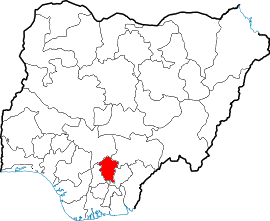 Map of Enugu State showing Local Government Areas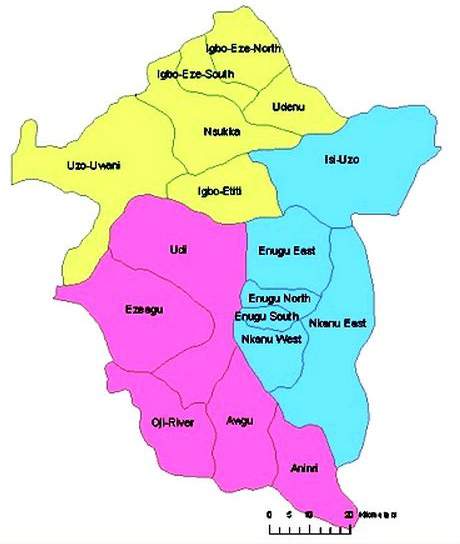 